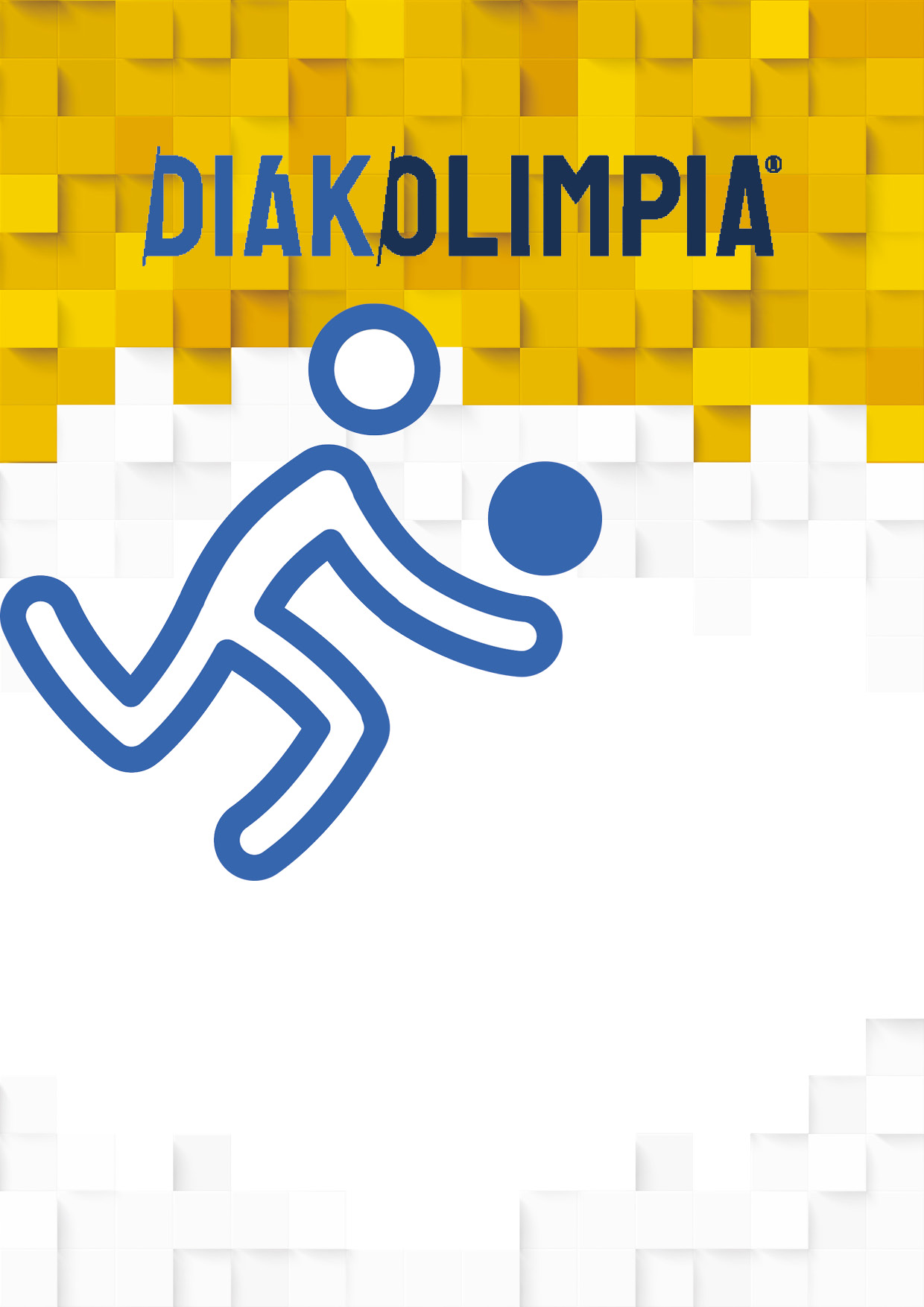 Röplabda Diákolimpia® V-VI. korcsoport „A” kategóriaOrszágos döntő Lebonyolítás2023/2024Nyíregyháza, 2024. január 26-28.1. Részvevők		FiúkLányok2. Technikai Információk								LebonyolításAz országos döntő 8- 8 csapat részvételével kerül megrendezésre az alábbi lebonyolítási rendben.Az „A” és „B” csoportok kialakítása előzetes sorsolással történt. A csoportokon belül a csapatok körmérkőzéses rendszer alapján döntik el a helyezéseket, majd az alsó keresztjátékok, az elődöntők, és a helyosztók következnek az alábbi lebonyolítás szerintFIÚ csoportbeosztásLÁNY csoportbeosztás2024. január 26. (péntek)Lány, Fiú csoportmérkőzésekNyíregyház, Continental Arena2023. január 22. (péntek)Fiú csoportmérkőzésekNyíregyházi Bem József Általános Iskola 2023. január 21. (szombat)Lány, Fiú csoportmérkőzések, keresztjátékNyíregyháza, Continental Arena2022. január 29. (szombat)Fiú csoportmérkőzések, keresztjátékNyíregyházi Bem József Általános Iskola 2023. január 22. (vasárnap)Lány, Fiú elődöntők, helyosztók, döntőkNyíregyháza, Continental Arena2023. január 21. (vasárnap)Fiú elődöntők, helyosztóNyíregyházi Bem József Általános Iskola Eredményhirdetés várhatóan 15:30-kor! A kezdési időpontok tájékoztató jellegűek.CSOPORTOK EREDMÉNYEI - FIÚKSOPORTOK EREDMÉNYEI – LÁNYOK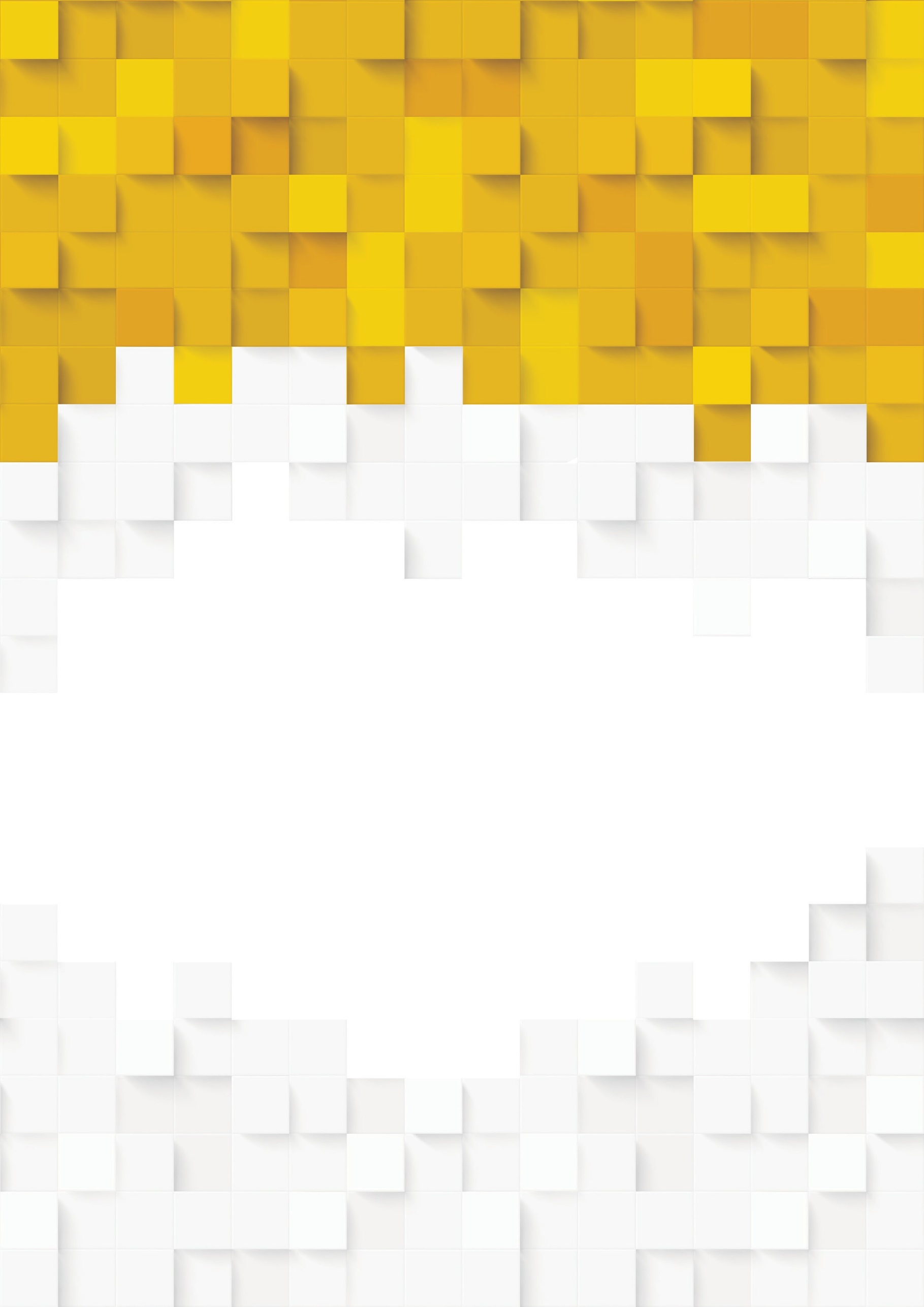 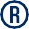 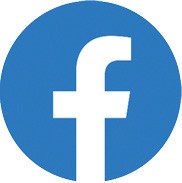 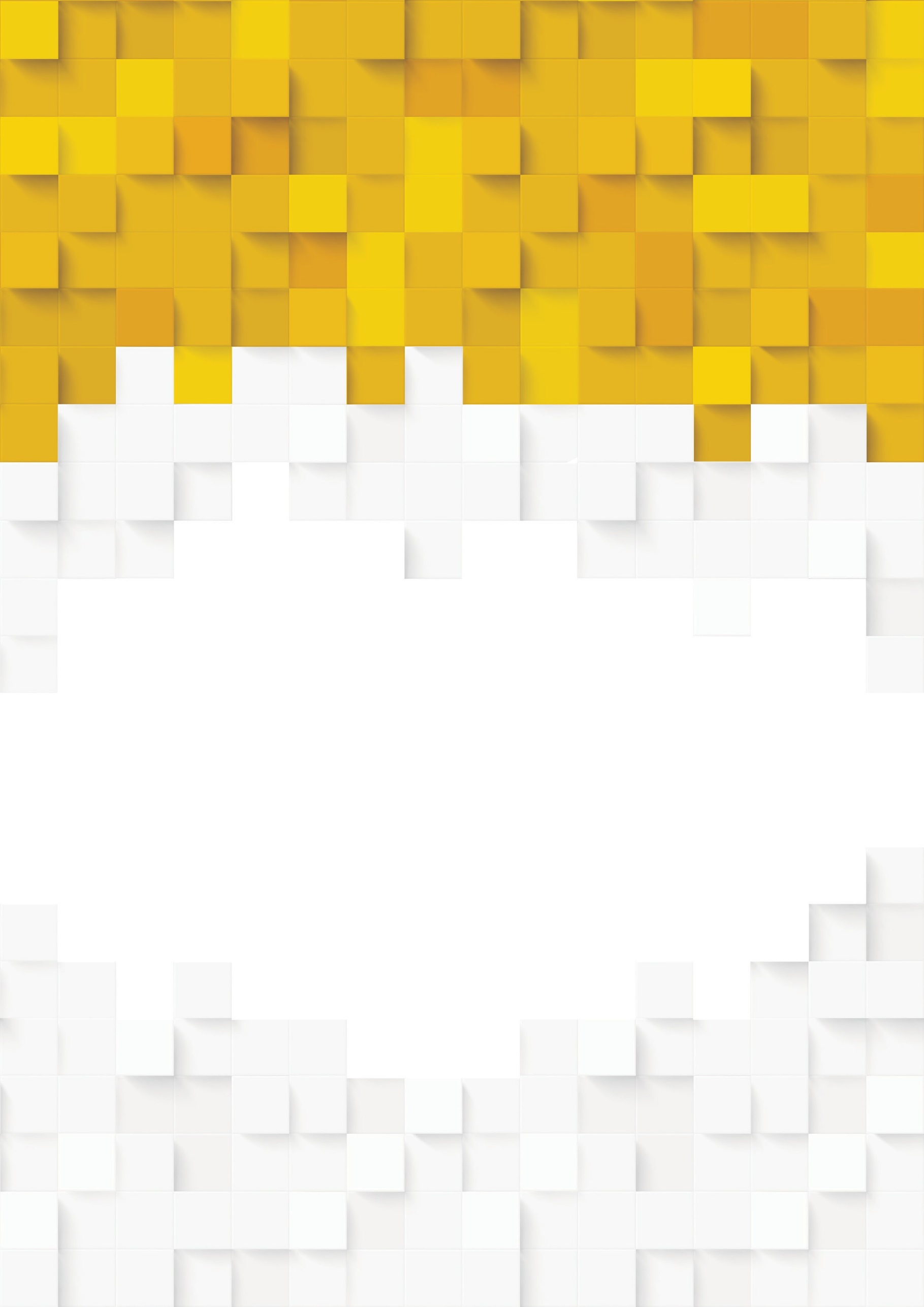 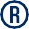 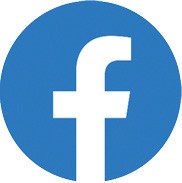 kövess minket!facebook.hu/diakolimpiaSsz.MegyeIskola neveTelepülés1.Bács-Kiskun I. Kecskeméti SZC Kandó Kálmán Technikum Kecskemét2.Bács-Kiskun II. Kecskeméti Bolyai János Gimnázium Kecskemét3.Budapest I.Karinthy Frigyes GimnáziumBudapest4.Hajdú-Bihar I.Svetits Katolikus Óvoda, Általános Iskola, Gimnázium és KollégiumDebrecen5.Jász-Nk-Sz I.Szolnoki SZC Vásárhelyi Pál Két Tanítási Nyelvű TechnikumSzolnok6.Somogy I.Kaposvári Munkácsy Mihály GimnáziumKaposvár7.Szabolcs-Sz-B I.Nyíregyházi SZC Széchenyi István Technikum és KollégiumNyíregyháza8.Somogy Kaposvári SZC Noszlopy Gáspár Közgazdasági TechnikumKaposvárSsz.MegyeIskola neveTelepülés1.Bács-Kiskun I. Kecskeméti Katona József GimnáziumKecskemét2.Békés I.Békéscsabai Andrássy Gyula GimnáziumBékéscsaba3.Budapest I.Csik Ferenc Általános Iskola és GimnáziumBudapest4.Budapest II.TF Gyakorló Sportiskolai Általános Iskola és GimnáziumBudapest5.Jász-Nk-Sz I.Lehel Vezér GimnáziumJászberény6.Szabolcs-Sz-B I.Nyíregyházi Vasvári Pál GimnáziumNyíregyháza7.Vas I.Szombathelyi Nagy Lajos GimnáziumSzombathely8.Veszprém I.Balatonfüredi Szent Benedek Gimnázium, Technikum, Szakképző Iskola és KollégiumBalatonfüredCsoportTelepülés / IskolaCsoportTelepülés / IskolaA/1B/1A/2B/2A/3B/3A/4B/4CsoportTelepülés / IskolaCsoportTelepülés / IskolaA/1B/1A/2B/2A/3B/3A/4B/4IDŐI. pályaLÁNYII. pályaLÁNYIII. pályaFIÚ10:30A1 – A4B1 – B4A1 – A412:30A2 – A3B2 – B3A2 – A315:00A1 – A2B1 –B2A1 – A217:00A4 – A3B4 – B3A4 – A3IDŐI. pályaFIÚ10:30B1 – B412:30B2 – B315:00B1 – B217:00B4 – B3IDŐI. pályaLÁNYII. pályaLÁNYIII. pályaFIÚ10:00A3 – A1B3 – B1A3 – A112:00A2 – A4B2 – B4A2 – A416:00A II – B III (K1)B II – A III (K2)A II – B III (K1)IDŐI. pályaFIÚ10:00B3 - B112:00B2 - B416:00B II – A III (K2)IDŐI. pályaLÁNYII. pályaLÁNYIII. pályaFIÚ09:00A I – B II/A III győztese (ED 1)B I – A II/B III győztese (ED 2)A I – B II/A III győztese (ED 1)11:00K 1 vesztese – K 2 vesztese5-6. helyértF: ED 1 v – ED 2 v (3. helyért)K 1 vesztese – K 2 vesztese 5-6. helyért13:00Lány DÖNTŐL: ED 1 v – ED 2 v (3. helyért)Fiú DöntőIDŐI. pályaFIÚ09:00B I – A II/B III győztese (ED 2)11:00F: A IV – B IV (7-8. helyért)13:00L: A IV – B IV (7-8. helyért)A csoportA/1A/2A/3A/4GyVJátszma-arányPont-
arányPontHelyA/1A/2A/3A/4B csoportB/1B/2B/3B/4GyVJátszma-arányPont-
arányPontHelyB/1B/2B/3B/4 csoportA/1A/2A/3A/4GyVJátszma-arányPont-
arányPontHelyA/1A/2A/3A/4B csoportB/1B/2B/3B/4GyVJátszma-arányPont-
arányPontHelyB/1B/2B/3B/4